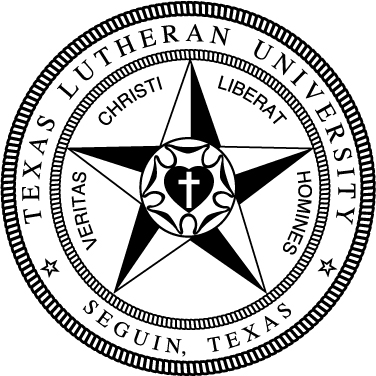 117General EducationGeneral EducationGeneral EducationGeneral EducationGeneral EducationTake the following Foundation requirements (18 hrs):Take the following Foundation requirements (18 hrs):Take the following Foundation requirements (18 hrs):Take the following Foundation requirements (18 hrs):Take the following Foundation requirements (18 hrs):Basic Quantitative LiteracyBasic Quantitative LiteracyBasic Quantitative LiteracyBasic Quantitative LiteracyBasic Quantitative LiteracyMATH130 College Math or higherMATH130 College Math or higherMATH130 College Math or higherMATH130 College Math or higherCritical Critical Critical Critical Critical FREX134 Exploring the Arts & SciencesFREX134 Exploring the Arts & SciencesFREX134 Exploring the Arts & SciencesFREX134 Exploring the Arts & SciencesEngaging Faith TraditionsEngaging Faith TraditionsEngaging Faith TraditionsEngaging Faith TraditionsEngaging Faith TraditionsTHEO133 Intro to TheologyTHEO133 Intro to TheologyTHEO133 Intro to TheologyTHEO133 Intro to TheologyModern LanguageModern LanguageModern LanguageModern LanguageModern LanguageSPAN XXX First Spanish Language CourseSPAN XXX First Spanish Language CourseSPAN XXX First Spanish Language CourseSPAN XXX First Spanish Language CourseWritten CommunicationWritten CommunicationWritten CommunicationWritten CommunicationWritten CommunicationCOMP131 Composition ICOMP131 Composition ICOMP131 Composition ICOMP131 Composition ICOMP132 Composition IICOMP132 Composition IICOMP132 Composition IICOMP132 Composition IITake the following Distribution requirements (15 hrs):Take the following Distribution requirements (15 hrs):Take the following Distribution requirements (15 hrs):Take the following Distribution requirements (15 hrs):Take the following Distribution requirements (15 hrs):Arts 6hrsArts 6hrsArts 6hrsArts 6hrsArts 6hrsHumanities 12 hrs (no more than 2 courses/discipline)Humanities 12 hrs (no more than 2 courses/discipline)Humanities 12 hrs (no more than 2 courses/discipline)Humanities 12 hrs (no more than 2 courses/discipline)Humanities 12 hrs (no more than 2 courses/discipline)√COMM 274 RhetoricCOMM 274 RhetoricCOMM 274 RhetoricCOMM 274 Rhetoric√COMM 374 Professional SpeakingCOMM 374 Professional SpeakingCOMM 374 Professional SpeakingCOMM 374 Professional Speaking√ENGL 235 Mexican American LitENGL 235 Mexican American LitENGL 235 Mexican American LitENGL 235 Mexican American Lit√HIST 131 Early North American HistoryHIST 131 Early North American HistoryHIST 131 Early North American HistoryHIST 131 Early North American HistoryNatural Sciences & Math 6 hrs (1 crs w/lab)Natural Sciences & Math 6 hrs (1 crs w/lab)Natural Sciences & Math 6 hrs (1 crs w/lab)Natural Sciences & Math 6 hrs (1 crs w/lab)Natural Sciences & Math 6 hrs (1 crs w/lab)Social Sciences 6 hrs Social Sciences 6 hrs Social Sciences 6 hrs Social Sciences 6 hrs Social Sciences 6 hrs √PSYC 236 Developmental PsychologyPSYC 236 Developmental PsychologyPSYC 236 Developmental PsychologyPSYC 236 Developmental PsychologyComplete the following Competencies:Complete the following Competencies:Complete the following Competencies:Complete the following Competencies:Complete the following Competencies:3 Critical Thinking Courses (T)3 Critical Thinking Courses (T)3 Engaged Citizenship Courses (Z)3 Engaged Citizenship Courses (Z)2 Communication Courses (C)2 Communication Courses (C)1 Ethics Course (E)1 Ethics Course (E)Reflective Modules (3)Reflective Modules (3)Reflective Modules (3)Reflective Modules (3)Reflective Modules (3)Education & Reading Coursework (30 hrs)Education & Reading Coursework (30 hrs)EDUC 272 Classroom Applications of TechnologyEDUC 332 Learning Processes & EvaluationEDUC 334A U.S. SchoolsEDUC 373 Survey of Special PopulationsEDUC 374 Foundations of ESL EducationEDUC 432 Instructional Strategies 7-12EDUC 438 (w/ST) Classroom Management 7-12EDUC 461 Student TeachingREAD 436 (w/ST) Teaching Lit in the Content AreasEnglish Courses (36 hrs)English Courses (36 hrs)ENGL 235 Mexican American LitENGL 272 A or B American LitENGL 273 British Lit IENGL 274 British Lit IIENGL 371 Advanced CompositionENGL 376 Non-Fiction WritingENGL 385 American Short StoryENGL 386 ShakespeareENGL 474 Literary TheoryENGL 475 Senior ThesisTake 6 hours from the following: ENGL 330A, 330B, 383, 384, or 387Take 6 hours from the following: ENGL 330A, 330B, 383, 384, or 387Supporting Coursework (18 hrs)Supporting Coursework (18 hrs)COMM 274 RhetoricCOMM 374 Professional SpeakingCOMM 378 Adv Professional SpeakingHIST 131 Early North American HistoryPSYC 236 Developmental PsychologySPAN XXX Second Spanish Language CourseElectives (7 hours)Electives (7 hours)